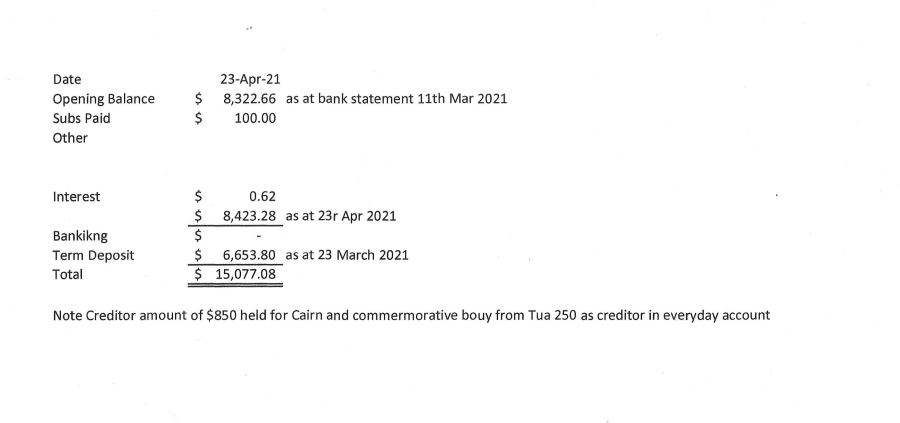 Mercury Bay South Residents and Ratepayers Association Meeting Minutes Mercury Bay South Residents and Ratepayers Association Meeting Minutes Mercury Bay South Residents and Ratepayers Association Meeting Minutes Mercury Bay South Residents and Ratepayers Association Meeting Minutes Mercury Bay South Residents and Ratepayers Association Meeting Minutes Mercury Bay South Residents and Ratepayers Association Meeting Minutes Time / Date: 4:00 pm Saturday, April 24th , 2021Venue: The VesselThe VesselThe VesselAttendees: Cyndy Lomas, Paulette Tainsh ,Penelope Aston, David Ninke, Dave Baardman, Bruce Chambers, Bob Nicholls, Bryan Greenwood ,Kane Jones ,Graeme LomasCyndy Lomas, Paulette Tainsh ,Penelope Aston, David Ninke, Dave Baardman, Bruce Chambers, Bob Nicholls, Bryan Greenwood ,Kane Jones ,Graeme LomasCyndy Lomas, Paulette Tainsh ,Penelope Aston, David Ninke, Dave Baardman, Bruce Chambers, Bob Nicholls, Bryan Greenwood ,Kane Jones ,Graeme LomasCyndy Lomas, Paulette Tainsh ,Penelope Aston, David Ninke, Dave Baardman, Bruce Chambers, Bob Nicholls, Bryan Greenwood ,Kane Jones ,Graeme LomasCyndy Lomas, Paulette Tainsh ,Penelope Aston, David Ninke, Dave Baardman, Bruce Chambers, Bob Nicholls, Bryan Greenwood ,Kane Jones ,Graeme LomasApologies: Bruce Philpott Chris Harris Fletch Handscomb Paul Hopkins Bruce Philpott Chris Harris Fletch Handscomb Paul Hopkins Bruce Philpott Chris Harris Fletch Handscomb Paul Hopkins Bruce Philpott Chris Harris Fletch Handscomb Paul Hopkins Bruce Philpott Chris Harris Fletch Handscomb Paul Hopkins Keen Supporters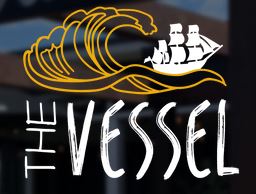 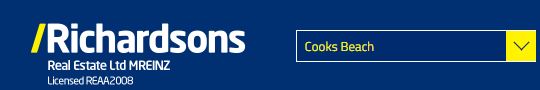 ITEM DISCUSSION DISCUSSION DISCUSSION ACTION WHO  Warm Welcome Minutes from 13/9/3/2021 Financial Report Matters arising from the MinutesSecurity Cameras Its so valuable to have Ratepayers at our meeting. We hope they avail themselves to come to future meetings. A big thankyou: Bryan, David, Dave. Bruce and Penelope, Your insights were instrumental in helping keep an informed meeting. Maybe viewed at bottom of document Kane will contact Senior Sergeant Smith with regards to installation and effectiveness in Coromandel.Also, Kane contacted Jeremy Lomas with regards that the Council take over the maintenance once it is installed. The Council have no interest in this. Graeme suggested we make a submission to the Year 10 plan for ongoing maintenance by the Council. This will be done when there is a future review.Its so valuable to have Ratepayers at our meeting. We hope they avail themselves to come to future meetings. A big thankyou: Bryan, David, Dave. Bruce and Penelope, Your insights were instrumental in helping keep an informed meeting. Maybe viewed at bottom of document Kane will contact Senior Sergeant Smith with regards to installation and effectiveness in Coromandel.Also, Kane contacted Jeremy Lomas with regards that the Council take over the maintenance once it is installed. The Council have no interest in this. Graeme suggested we make a submission to the Year 10 plan for ongoing maintenance by the Council. This will be done when there is a future review.Its so valuable to have Ratepayers at our meeting. We hope they avail themselves to come to future meetings. A big thankyou: Bryan, David, Dave. Bruce and Penelope, Your insights were instrumental in helping keep an informed meeting. Maybe viewed at bottom of document Kane will contact Senior Sergeant Smith with regards to installation and effectiveness in Coromandel.Also, Kane contacted Jeremy Lomas with regards that the Council take over the maintenance once it is installed. The Council have no interest in this. Graeme suggested we make a submission to the Year 10 plan for ongoing maintenance by the Council. This will be done when there is a future review.Moved by Paulette Tainsh, Seconded Graeme Lomas Moved by Cyndy LomasSeconded Kane Jones Contact Senior SergeantRobert Smith  Kane Jones Hall Road SafetyBollards and Barbeque area at the Purangi Tsunami Alert Stage 11 and 111 for the CBDBoat Ramp Financial Software Changes to incorporated societiesBob gave insights on how the funds were accrued and discussion followed saying this will be presented and discussed to the Ratepayers at our next AGM. Possibly could contact the Man Shed in Whitianga to build a lectern for use at the Hall.An incredibly positive Meeting was held with ED Varley. Paulette submitted on behalf a document created by Paul Hopkins, Cyndy Lomas and Paulette Tainsh. The Document can be found here: https://mercurybaysouthratepayers.weebly.com/road-safety.htmlPaul has contacted Sue Costello. https://mercurybaysouthratepayers.weebly.com/issues-206556-740121-187580-352833-457596.htmlBob reported back to the meeting regarding the decommissioning of the Sirens. This has already been decided by Council and the cost of installation of new sirens is astronomical. Cyndy is to write to Council whether the Sirens at Cooks Beach can still be activated for Tsunamis. Will be discussed at next Meeting. The cost of Parking and using the Boat Ramp has been hiked up to $200 from $80. Proposal of a Ratepayers Concession Card to mitigate the cost to Visitors who are using the Boat Ramp.A proposal to access to Public Records was discussed to be communicated to Council before the 5th May.Paulette currently is looking at two Software applications. Will look at for the best for secure pages. Could possibly provide a link to Weebly but can’t put onto an insecure site such as WeeblyChanges will have to be made to our constitution to bring Incorporated societies like ours similar to the 1993 Companies Act Paulette Graeme Cyndy and anyone else who is interested in helping our association meet these new demandsBob gave insights on how the funds were accrued and discussion followed saying this will be presented and discussed to the Ratepayers at our next AGM. Possibly could contact the Man Shed in Whitianga to build a lectern for use at the Hall.An incredibly positive Meeting was held with ED Varley. Paulette submitted on behalf a document created by Paul Hopkins, Cyndy Lomas and Paulette Tainsh. The Document can be found here: https://mercurybaysouthratepayers.weebly.com/road-safety.htmlPaul has contacted Sue Costello. https://mercurybaysouthratepayers.weebly.com/issues-206556-740121-187580-352833-457596.htmlBob reported back to the meeting regarding the decommissioning of the Sirens. This has already been decided by Council and the cost of installation of new sirens is astronomical. Cyndy is to write to Council whether the Sirens at Cooks Beach can still be activated for Tsunamis. Will be discussed at next Meeting. The cost of Parking and using the Boat Ramp has been hiked up to $200 from $80. Proposal of a Ratepayers Concession Card to mitigate the cost to Visitors who are using the Boat Ramp.A proposal to access to Public Records was discussed to be communicated to Council before the 5th May.Paulette currently is looking at two Software applications. Will look at for the best for secure pages. Could possibly provide a link to Weebly but can’t put onto an insecure site such as WeeblyChanges will have to be made to our constitution to bring Incorporated societies like ours similar to the 1993 Companies Act Paulette Graeme Cyndy and anyone else who is interested in helping our association meet these new demandsBob gave insights on how the funds were accrued and discussion followed saying this will be presented and discussed to the Ratepayers at our next AGM. Possibly could contact the Man Shed in Whitianga to build a lectern for use at the Hall.An incredibly positive Meeting was held with ED Varley. Paulette submitted on behalf a document created by Paul Hopkins, Cyndy Lomas and Paulette Tainsh. The Document can be found here: https://mercurybaysouthratepayers.weebly.com/road-safety.htmlPaul has contacted Sue Costello. https://mercurybaysouthratepayers.weebly.com/issues-206556-740121-187580-352833-457596.htmlBob reported back to the meeting regarding the decommissioning of the Sirens. This has already been decided by Council and the cost of installation of new sirens is astronomical. Cyndy is to write to Council whether the Sirens at Cooks Beach can still be activated for Tsunamis. Will be discussed at next Meeting. The cost of Parking and using the Boat Ramp has been hiked up to $200 from $80. Proposal of a Ratepayers Concession Card to mitigate the cost to Visitors who are using the Boat Ramp.A proposal to access to Public Records was discussed to be communicated to Council before the 5th May.Paulette currently is looking at two Software applications. Will look at for the best for secure pages. Could possibly provide a link to Weebly but can’t put onto an insecure site such as WeeblyChanges will have to be made to our constitution to bring Incorporated societies like ours similar to the 1993 Companies Act Paulette Graeme Cyndy and anyone else who is interested in helping our association meet these new demandsCyndy to contact Council with regards to a Time slotPaul Hopkins will act as presenter.Paul Hopkins to contact Sue CostelloTo attend to Correspondence and meetings concerning Tsunami Warnings.Letter to Council accessing Historical Records. Oral Presentation (based on Submission) to Council on the 5th MayGraeme LomasCyndy LomasPaulette TainshCyndy LomasPaul HopkinsSue Costello and Paul Hopkins Bob NichollsPaul HopkinsGraeme LomasPaulette / Cyndy Graeme CyndyPaulette and any others